KLUB COTON DE TULÉAR
Zápis o kontrole vrhu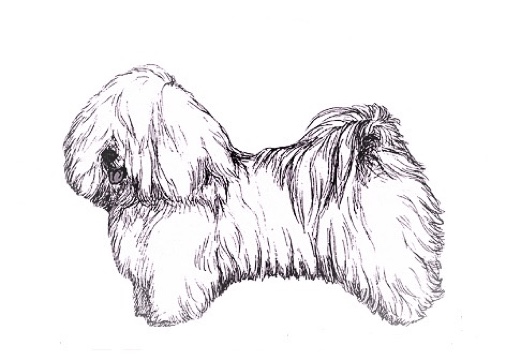 PODPIS CHOVATELE:PODPIS KONTROLUJÍCÍHO:
(v případě veterinárního lékaře včetně razítka)KLUB COTON DE TULÉAR
Zápis o kontrole vrhuPODPIS CHOVATELE:PODPIS KONTROLUJÍCÍHO:
(v případě veterinárního lékaře včetně razítka)ZÁKLADNÍ INFORMACEZÁKLADNÍ INFORMACEZÁKLADNÍ INFORMACEZÁKLADNÍ INFORMACEZÁKLADNÍ INFORMACEZÁKLADNÍ INFORMACEZÁKLADNÍ INFORMACEZÁKLADNÍ INFORMACENázev chovatelské staniceChovatelKontrolu provedl poradce chovu    poradce chovu    poradce chovu    kontrolor vrhů kontrolor vrhů kontrolor vrhů veterinářJméno kontrolujícíhoMísto provedení kontroly u chovatele u chovatele u chovatele v ordinaci v ordinaci v ordinaci jindeAdresa místa kontrolyDatum kontrolyINFORMACE O VRHUINFORMACE O VRHUINFORMACE O VRHUINFORMACE O VRHUINFORMACE O VRHUINFORMACE O VRHUINFORMACE O VRHUINFORMACE O VRHUJméno matky štěňat (včetně CHS)Jméno otce štěňat (včetně CHS)Datum vrhuPočet vržených štěňatpsů:      psů:      psů:      psů:      fen:      fen:      fen:      Do dne kontroly uhynulo (včetně mrtvě narozených štěňat)psů:      psů:      psů:      psů:      fen:      fen:      fen:      důvod:      důvod:      důvod:      důvod:      důvod:      důvod:      důvod:      Porod feny přirozený přirozený přirozený přirozený císařským řezem císařským řezem císařským řezemkomplikace   NEkomplikace   NEkomplikace   NEkomplikace   NEkomplikace   NEkomplikace   NEkomplikace   NE                       ANO, jaké:                             ANO, jaké:                             ANO, jaké:                             ANO, jaké:                             ANO, jaké:                             ANO, jaké:                             ANO, jaké:      Stav feny po porodu výborný výborný ucházející ucházející ucházející špatná kondice špatná kondiceŠTĚNĚŠTĚNĚŠTĚNĚŠTĚNĚŠTĚNĚŠTĚNĚŠTĚNĚŠTĚNĚŠTĚNĚJméno štěnětePohlaví pes pes fena fena fena fena fena fenaČipVáha porodní:v den kontroly:v den kontroly:Barva srsti bílá bílá bílá se znaky bílá se znaky bílá se znaky bílá se znaky bílá se znaky bílá se znakyPigment (nosní houba, víčka, pysky) tmavý všude tmavý všude tmavý všude tmavý všude tmavý všude tmavý všude tmavý všude tmavý všude prozatím nedokonalý, kde:       prozatím nedokonalý, kde:       prozatím nedokonalý, kde:       prozatím nedokonalý, kde:       prozatím nedokonalý, kde:       prozatím nedokonalý, kde:       prozatím nedokonalý, kde:       prozatím nedokonalý, kde:       světlý, kde:       světlý, kde:       světlý, kde:       světlý, kde:       světlý, kde:       světlý, kde:       světlý, kde:       světlý, kde:      Chrup                                              skus: nůžkový nůžkový nůžkový klešťový klešťový klešťový střídavý střídavý předkus předkus předkus podkus podkus podkuspočet řezáků:horní čelist:dolní čelist:dolní čelist:Kýla žádná žádná žádná pupeční pupeční pupeční tříselná tříselnáPaspárky 
(odstraněné nebrat v úvahu) ano ano ne ne ne ne ne ne levá levá levá pravá pravá pravá obě oběVarlata (u psů) obě sestouplá v šourku obě sestouplá v šourku obě sestouplá v šourku obě sestouplá v šourku obě sestouplá v šourku obě sestouplá v šourku obě sestouplá v šourku obě sestouplá v šourkulevé: sestouplé sestouplé sestouplé sestouplé sestouplé sestouplé sestouplé sestouplé nesestouplé: nesestouplé: nesestouplé: nesestouplé: hmatné    nehmatné hmatné    nehmatné hmatné    nehmatné hmatné    nehmatnépravé: sestouplé sestouplé sestouplé sestouplé sestouplé sestouplé sestouplé sestouplé nesestouplé: nesestouplé: nesestouplé: nesestouplé: hmatné    nehmatné hmatné    nehmatné hmatné    nehmatné hmatné    nehmatnéCelková kondice štěněte